ПРИЛОЖЕНИЕ 1.Список номеров для заочного формата«Исполнение музыкальных примеров наизусть»Учебник Сольфеджио сост. Б. Калмыков и Г. Фридкин Часть I. ОдноголосиеКАТЕГОРИЯ A (выпускники по 5-летнему сроку обучения)№ 619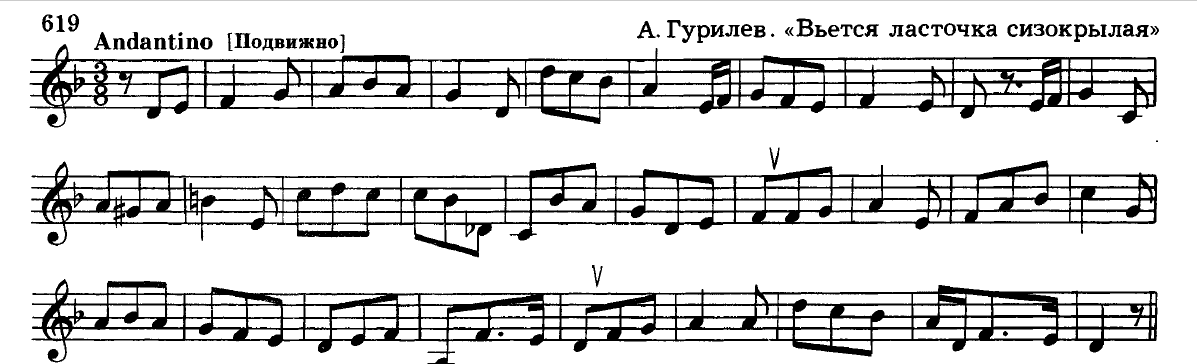 № 620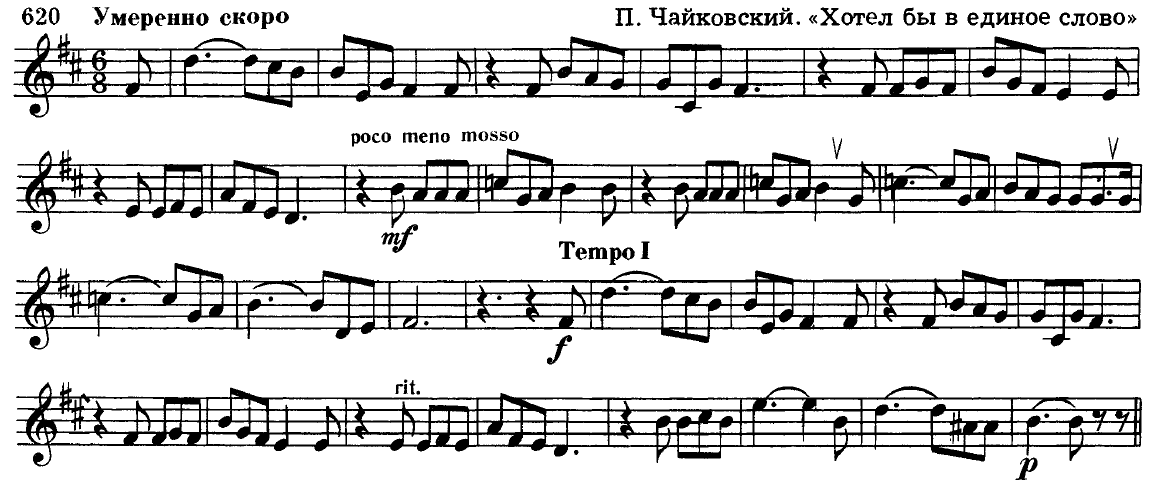 3) № 627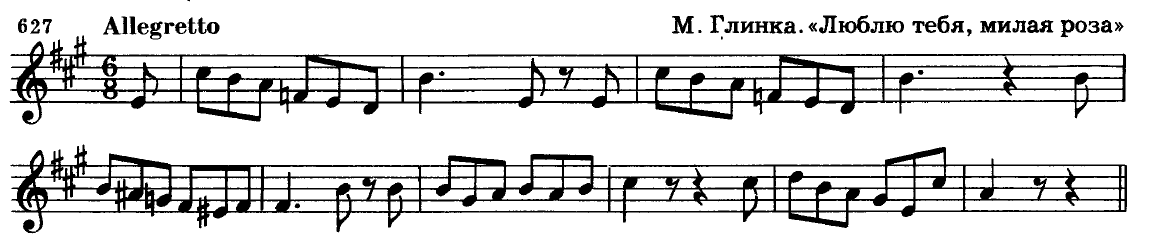 4) № 632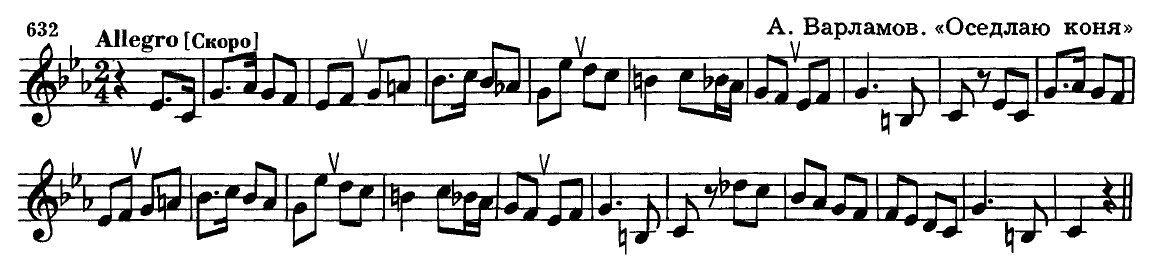 5) № 637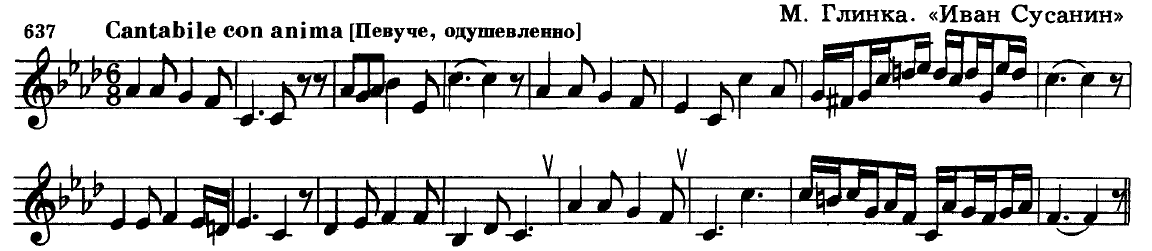 6) № 652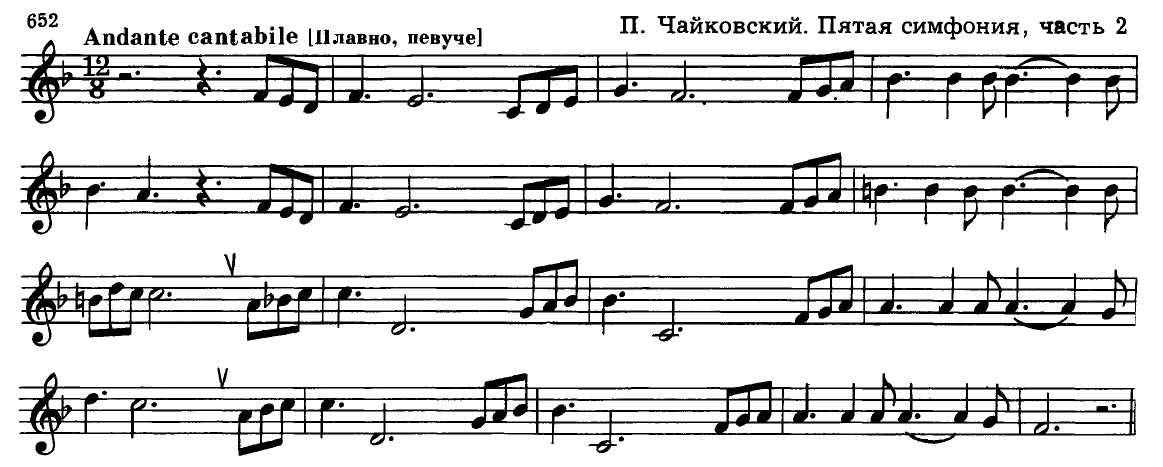 КАТЕГОРИЯ Б (выпускники по 8-летнему сроку обучения)№ 620№ 635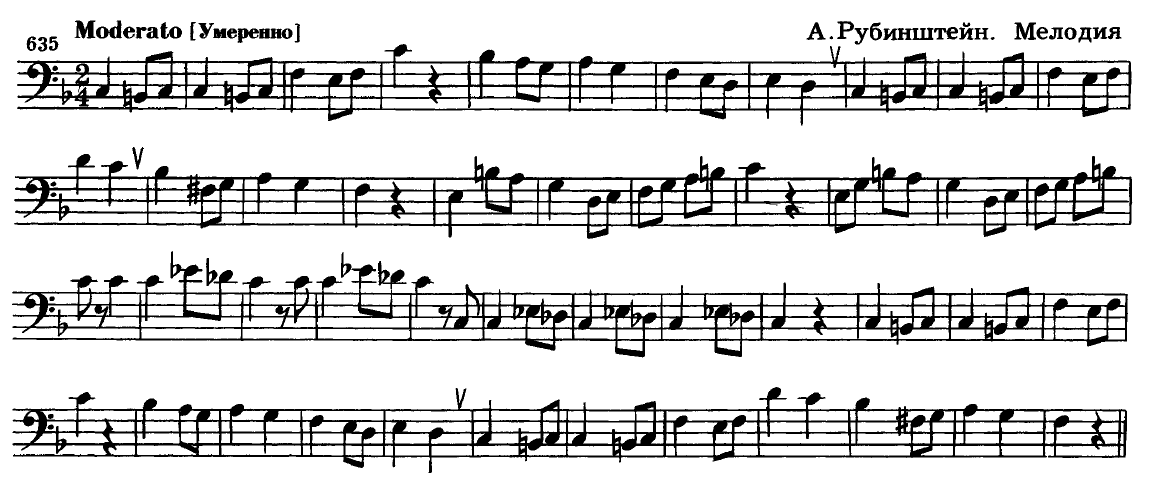 3) № 643 – в c-moll                            Чайковский П.И. «Пиковая дама»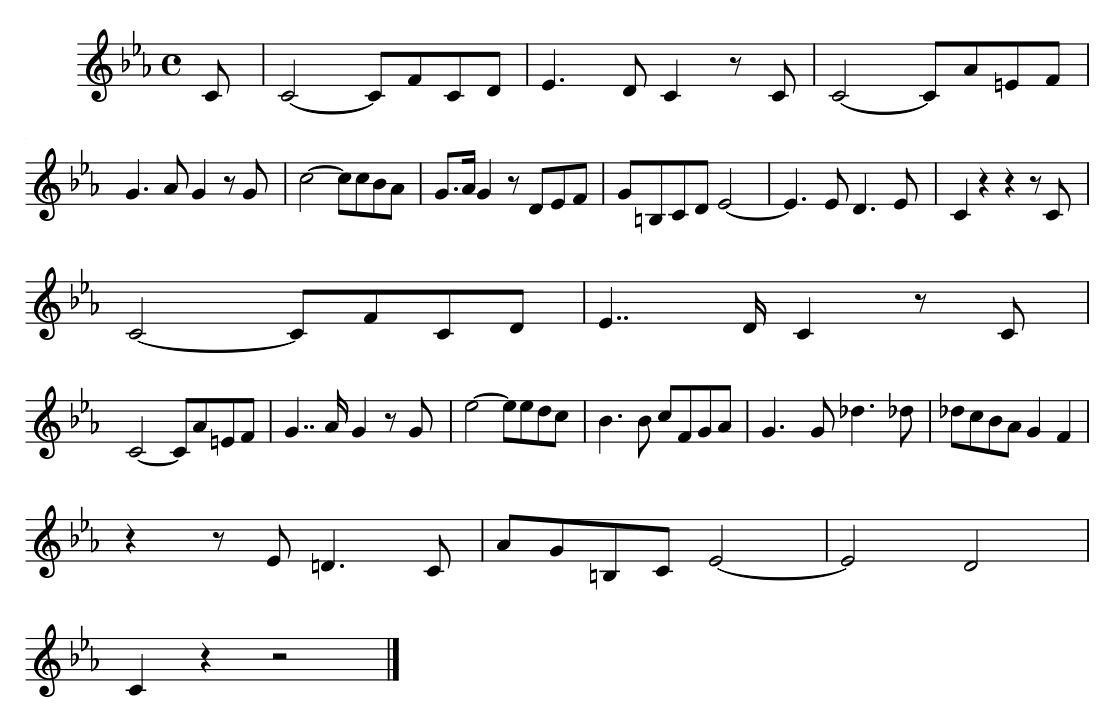 4) № 710 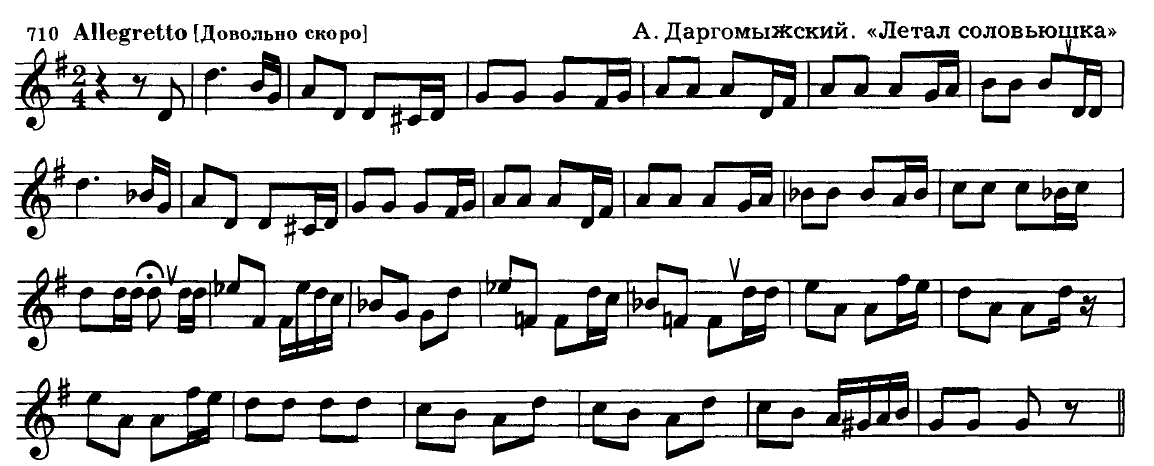 5) № 711 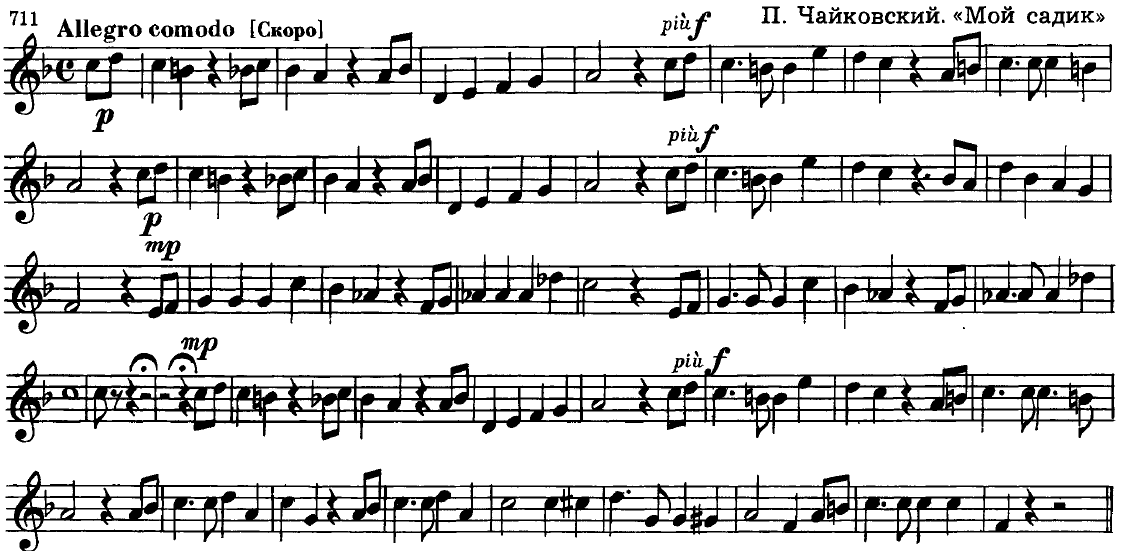 6) № 714 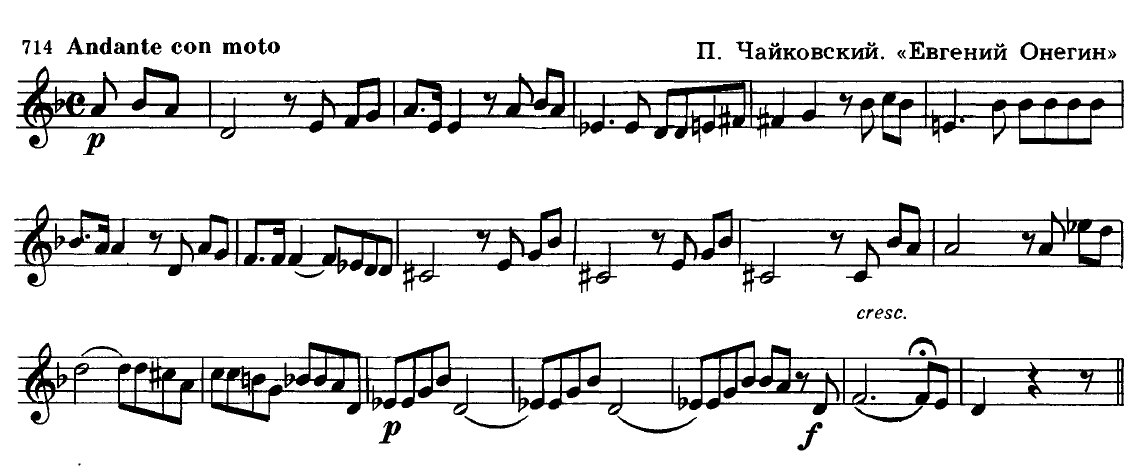 7) № 723 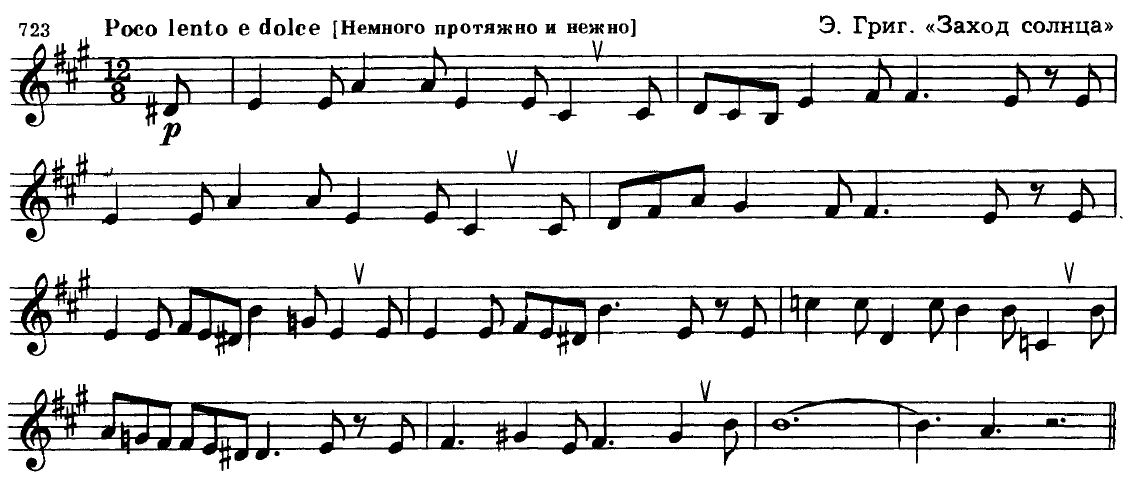 